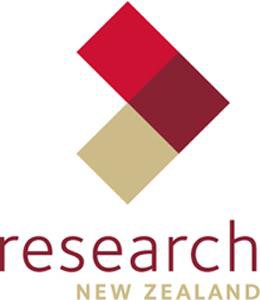 Profile of GRx patients aged 65 years plusSurvey participationA total of n=959 valid, completed responses were received from patients aged 65 years plus during the survey period (n=87 online, n=820 on paper and 52 by telephone). This represents a participation rate of 47 percent. Table 40 on page 27 of this report, shows the achieved sample and participation rate for each of the providers1.Participation in the survey was boosted by three activities:Reminder phone calls targeted at Māori and Pacific patients.Sending reminder letters and emails to non-Māori and non-Pacific patients.A prize draw incentive - three prizes of $250 gift vouchers of the winner’s choice. This was publicised in the invitation letter, on the survey questionnaire, in the reminder calls, letter and email.The data that the following results have been drawn from has been weighted proportionally to the number of patients referred to the 19 different providers so that it will be representative of all 18,849 eligible GRx patients referred to the initiative during the period in question.The weighted results for the total sample in the 2016 survey have a maximum margin of error of plus or minus 1.8 percent, at the 95 percent confidence level. The maximum margin of error for the weighted results of patients aged 65 years plus is plus or minus 3.8 percent.1 In the providers’ lists, there were 952 patients, among the achieved sample, whose age was listed as over 65 years. However, among those 952 patients aged over 65 years, 16 of them self-identified as aged under 65 years in the survey, while 23 patients who were identified as being aged under 65 in the sample self-identified as being aged 65 years plus in the survey.Level 7, 45 Johnston St, PO Box 10 617, Wellington, New Zealand    P 04 499 3088    F 04 499 3414    E info@researchnz.com   W www.researchnz.com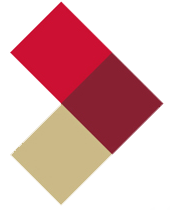 Reasons patients aged 65 years plus were prescribed a GRxThe most commonly cited reasons why patients aged 65 years plus were prescribed a GRx was for weight problems (36 percent, Table 1). Other common reasons included: arthritis (35 percent), high blood pressure or risk of stroke (30 percent), back pain or problems (22 percent), diagnosed with Type 2 diabetes (21 percent), and/or because they had high cholesterol (20 percent).Compared with all GRx patients, patients aged 65 years plus were more likely to have been referred to the GRx initiative for arthritis (35 percent compared with 22 percent overall), high blood pressure/risk of stroke (30 percent compared with 25 percent overall), diagnosed type 2 diabetes (21 percent compared with 17 percent overall), asthma/breathing problems (19 percent compared with 14 percent overall), heart problems (17 percent compared with 11 percent overall), fall prevention (12 percent compared with five percent overall) and/or osteoporosis (seven percent compared to four percent overall).However, overall they were less likely to be referred to the GRx initiative for weight problems (36 percent compared with 53 percent overall), stress related reasons (12 percent compared with 20 percent overall), sleep problems (12 percent compared with 16 percent overall), depression or anxiety (10 percent compared with 17 percent overall) and/or pre-diabetes or risk of diabetes (nine percent compared with 13 percent overall).Following prescribed activitiesForty-four percent of patients aged 65 years plus reported they were still following their GRx physical activities, 23 percent said they were doing physical activity that was different from that recommended in their GRx (Table 2). In addition to this, 14 percent reported they were temporarily off their GRx physical activities and 12 percent were no longer following their GRx physical activities.Compared with all GRx patients, patients aged 65 years plus were more likely to report that they were still following the GRx physical activities (44 percent compared with 39 percent overall).However, they were less likely to report that they were no longer following their GRx physical activities (12 percent compared with 16 percent overall).The most frequently reported reason provided by patients aged 65 years plus as to why they were temporarily off or no longer following their GRx physical activities was an injury or health problem (40 percent, Table 3). Two other commonly cited reasons were a lack of energy or being too tired (13 percent) and/or financial reasons (11 percent).Compared with all GRx patients, patients aged 65 years plus were more likely to be temporarily off or no longer following their GRX physical activities because of an injury/health problem (40 percent compared with 30 percent overall).However, they were less likely to be temporarily off or no longer following their GRx physical activities because of a lack of energy/too tired (13 percent compared with 19 percent overall),cost (11 percent compared with 16 percent overall) and/or a lack of time due to family responsibilities (10 percent compared with 20 percent overall).Positive changes in healthOver two-thirds (71 percent) of patients aged 65 years plus reported they had noticed positive changes in their health since getting their GRx (Table 4).When asked what positive changes they had noticed, patients aged 65 years plus most commonly said that they: generally felt better (57 percent, Table 5), felt stronger or fitter (56 percent), had more energy (38 percent), had lost weight (36 percent), breathing easier (30 percent), had less joint pain or discomfort (28 percent) and/or felt less stressed (22 percent)Where they had noticed changes, patients aged 65 years plus were less likely to say they had more energy (38 percent compared with 45 percent overall), had lost weight (36 percent compared to 48 percent), felt less stressed (22 percent compared with 34 percent overall), and/or were sleeping better (20 percent compared with 30 percent overall).Spending more or less time being activeCompared with the time before getting their GRx, 60 percent of patients aged 65 years plus reported that they were spending more time being active, while 25 percent said they were spending about the same amount of time and 8 percent were spending less time being active (Table 10).The two most frequently reported reasons provided by patients 65 years plus as to why they were spending the same amount of time being active now, as they were before getting their GRx included; illness, injury, pain or a medical condition (22 percent, Table 11) and/or a feeling that they were already active enough (15 percent).Amongst those who were less active, the most commonly cited reason was that they had an illness, injury, pain or a medical condition (68 percent, Table 12).Advice on healthy eatingSixty-four percent of patients aged 65 years plus reported they had received specific advice on healthy eating (Table 13).Patients aged 65 years plus were less likely than all GRx patients to report that they had not made any changes to their food and/or drink intake since getting their GRx (60 percent compared with 70 percent overall, Table 14).The five main changes to patients aged 65 years plus food and/or drink intake were:eating less, or avoiding, sugar and sugary foods, sweets and soft drinks (25 percent, Table 15),eating less or smaller meals (24 percent),eating more vegetables (21 percent),eating more healthily or eating less junk food (19 percent),and/or drinking more water (17 percent).First Contact with GRx Support personIn terms of first contact, the majority of patients aged 65 years plus reported that their GRx support person contacted them first (62 percent, Table 16), while 29 percent visited them in person, and two percent called the number provided. Four percent said they had not had any contact with the GRx support person.Follow-up by GRx Support personWhere follow-up support has occurred, the majority of patients aged 65 years plus reported they had received a phone call (55 percent, Table 17) and/or face-to-face contact (47 percent).Compared with all GRx patients, patients in this age group were more likely to report that they had received follow-up support through face-to-face contact (47 percent compared with42  percent  overall)  and/or  through  a  GRx  community  programme/group  (22  percent compared with 13 percent overall).In contrast, compared with all GRx patients, they were less likely to report that they had received follow-up support through a text or email (14 percent compared with 22 percent overall).GRx support people and activity providersThe four main physical activities suggested to patients aged 65 years plus by their GRx support person were: walking (64 percent, Table 19), swimming (45 percent), water or pool exercise (42 percent) and/or gym exercises (34 percent).Compared with all GRx patients, patients in this age group were more likely to have been recommended gardening (25 percent compared with 17 percent overall), Tai Chi (13 percent compared with 10 percent overall) and/or fall prevention programmes (six percent compared with three percent overall).In contrast, compared with all GRx patients, they were less likely to have been recommended walking (64 percent compared with 69 percent oveall), swimming (45 percent compared with 54 percent overall), gym exercises (34 percent compared with 43 percent overall), cycling (10 percent compared to 15 percent overall) and/or Yoga, Pilates or Zumba (five percent compared with eight percent overall).In terms of activity provider referrals, patients aged 65 years plus most frequently reported being referred to a swimming pool by their GRx support person (61 percent, Table 20).Compared with all GRx patients, patients aged 65 years plus were less likely to have been referred to a gym (48 percent compared with 58 percent overall).Seventy-seven percent of patients aged 65 years plus considered the activity provider(s) they were referred to as appropriate, while 11 percent thought they were not (Table 21).Sixty-eight percent of patients aged 65 years plus said they do physical activity by themselves, 26 percent with adult family members and 23 percent with friends (Table 23).Compared with all GRx patients, patients in this age group were more likely to do physical activity with a GRx community programme or group (20 percent compared with 15 percent overall) and/or another organised group (18 percent compared with 13 percent overall); while they were less likely to do physical activity with adult family members (26 percent compared with 32 percent overall) and/or child family members (5 percent compared with 15 percent overall).Service and support receivedNinety-two percent of patients aged 65 years plus either strongly agreed or agreed with the statement ‘The advice I was given was helpful’ (Table 24).Eighty-nine percent of patients aged 65 years plus either strongly agreed or agreed with the statement ‘The physical activity options suggested were appropriate for me’ (Table 25).Ninety percent of patients aged 65 years plus either strongly agreed or agreed with the statement‘The information and advice I was given was relevant to me’ (Table 26).Eighty-six percent of patients aged 65 years plus either strongly agreed or agreed with the statement ‘The person I spoke to motivated me to get or stay physically active’ (Table 27).Ninety-one percent of patients aged 65 years plus either strongly agreed or agreed with the statement ‘The person I spoke to was understanding and supportive’ (Table 28).Eighty-six percent of patients aged 65 years plus either strongly agreed or agreed with the statement ‘As a result of receiving a GRx, I now understand the benefits of physical activity’ (Table 29).Eighty-two percent of patients aged 65 years plus either strongly agreed or agreed with the statement ‘As a result of the support I got, I now feel more confident about doing physical activity regularly’ (Table 30).Eighty-eight percent of patients aged 65 years plus were either very satisfied or satisfied with the overall service provided to them (Table 31).When patients aged 65 years plus were asked for the reasons why they were satisfied with the service or their GRx in general, 33 percent of patients said it was because of the encouragement,motivation,  support  and/or  help  they  had  received  (Table  32).  The  next  most  frequently mentioned reason was the motivation to be active/more active (18 percent).When asked to identify the reasons why they were less than satisfied with the service or their GRx in general, most patients aged 65 years plus said the follow-up contact was insufficient or that the contact stopped (33 percent, Table 33) and/or there was a lack of personal contact or not enough phone calls (23 percent).Sixty-one percent of patients aged 65 years plus reported they had encouraged others to become more active as a result of their GRx (Table 22).Patient demographicsSixty-four percent of patients aged 65 years plus were female (Table 34).Fifty-nine percent of patients aged 65 years plus had a secondary school qualification or no qualifications. Thirty-seven percent had a tertiary qualification or other post-secondary qualifications (Table 35).Compared with all GRx patients, patients aged 65 years plus were less likely to have a tertiary qualification (14 percent compared with 21 percent overall).Forty-eight percent of patients aged 65 years plus reported having a long-term disability or impairment (Table 36).The majority of patients aged 65 years plus reported they had retired (83 percent), while just 11 percent said they were still either working full-time or part-time (Table 38).Patients aged 65 years plus were more likely to have retired compared with all GRx patients (83 percent compared with 28 percent overall). In contrast, patients in this age group were less likely to be working full-time (4 percent compared with 24 percent) or part-time (7 percent compared with 14 percent overall).Compared with all GRx patients, more patients aged 65 years plus reported having a Community Services Card (53 percent compared with 51 percent overall, Table 39).Interpreting the tables in Appendix A and BWhen interpreting the tables on the following pages, please note that bolded figures with dark shading (e.g. 38) indicate a result for a particular age group is significantly higher compared to the total sample. Bolded results shaded lightly (e.g. 13) indicate a result that is significantly lower. Appendix A shows the survey tables for 2016 and Appendix B shows the survey tables for 2015.Appendix A: 2016 survey tablesTable 1:Q3. What were the main reasons you required a GRx for support to be more active?Total may exceed 100% because of multiple responses.**Caution: low base number of respondents - results are indicative only.Table 2:Q4. Are you currently...?Total may not sum to 100% due to rounding.**Caution: low base number of respondents - results are indicative only.Table 3:Q5. If you are temporarily off or no longer following the GRx physical activities, why is this?Total may exceed 100% because of multiple responses.*Sub-sample based on those respondents that are not currently following the GRx physical activities.**Caution: low base number of respondents - results are indicative only.Table 4:Q6. Have you noticed any positive changes in your health since you were first issued a GRx?Total may not sum to 100% due to rounding.**Caution: low base number of respondents - results are indicative only.Table 5:Q7. If yes, what positive changes have you noticed?Total may exceed 100% because of multiple responses.*Sub-sample based on those respondents that have noticed positive changes since they were first issued a GRx.**Caution: low base number of respondents - results are indicative only.Table 6:Q8. Have you been back to your referrer since you were first issued a GRx?Total may not sum to 100% due to rounding.**Caution: low base number of respondents - results are indicative only.Table 7:Q9. Did your referrer discuss your GRx with you?Total may not sum to 100% due to rounding.*Sub-sample based on those respondents that had been back to the doctor since they were first issued a GRx.**Caution: low base number of respondents - results are indicative only.Table 8:Q10. When your referrer discussed your GRx with you, did they...Total may not sum to 100% due to rounding.*Sub-sample based on those respondents that had been back to the doctor since they were first issued a GRx, and discussed their GRx.**Caution: low base number of respondents - results are indicative only.Table 9:Q11. When your referrer encouraged you to continue your physical activity, did they...Total may not sum to 100% due to rounding.*Sub-sample based on those respondents that had been back to the doctor since they were first issued a GRx, discussed their GRx, and continued it.**Caution: low base number of respondents - results are indicative only.Table 10:Q12. Compared with the time before you were first given a GRx, are you now spending...Total may not sum to 100% due to rounding.**Caution: low base number of respondents - results are indicative only.Table 11:Q12. Compared with the time before you were first given a GRx, why are you spending the same amount of time?Total may exceed 100% because of multiple responses.*Sub-sample based on those who said why they spent about the same amount of time being active after first prescribed a GRx.**Caution: low base number of respondents - results are indicative only.Table 12:Q12. Compared with the time before you were first given a GRx, why are you spending less time?Total may exceed 100% because of multiple responses.*Sub-sample based on those who said why they spent less time being active after first prescribed a GRx.**Caution: low base number of respondents - results are indicative only.Table 13:Q13. Have you received any specific advice on healthy eating?Total may not sum to 100% due to rounding.**Caution: low base number of respondents - results are indicative only.Table 14:Q14. Have you made any changes to your food and/or drink intake since being given your GRx?Total may not sum to 100% due to rounding.**Caution: low base number of respondents - results are indicative only.Table 15:Q14. What changes?Total may exceed 100% because of multiple responses.*Sub-sample based on those who made changes to their diet.**Caution: low base number of respondents - results are indicative only.Table 16:Q15. How was contact first made with the GRx support person?Total may not sum to 100% due to rounding.**Caution: low base number of respondents - results are indicative only.Table 17:Q16. After your first contact, how were you given support to follow your GRx activities?Total may exceed 100% because of multiple responses.*Sub-sample based on those respondents that had contact with a GRx support person.**Caution: low base number of respondents - results are indicative only.Table 18:Q17. Has your GRx support person given an extension for longer support during the last year?Total may not sum to 100% due to rounding.*Sub-sample based on those respondents that had contact with a GRx support person.**Caution: low base number of respondents - results are indicative only.Table 19:Q18. What, if any, physical activities did the GRx support person suggest to you?Total may exceed 100% because of multiple responses.*Sub-sample based on those respondents that had contact with a GRx support person.**Caution: low base number of respondents - results are indicative only.Table 20:Q19. Were you referred to any of the following activity providers?Total may exceed 100% because of multiple responses.*Sub-sample based on those who were referred to an activity provider.**Caution: low base number of respondents - results are indicative only.Table 21:Q20. Was the activity provider right for you?Total may not sum to 100% due to rounding.*Sub-sample based on those respondents that had contact with a GRx support person, and were referred to a provider.**Caution: low base number of respondents - results are indicative only.Table 22:Q21. As a result of your GRx experience, have you encouraged others to become more active?Total may not sum to 100% due to rounding.*Sub-sample based on those respondents that had contact with a GRx support person.**Caution: low base number of respondents - results are indicative only.Table 23:Q22. When you do physical activity, who is it with?Total may exceed 100% because of multiple responses.*Sub-sample based on those respondents that had contact with a GRx support person.**Caution: low base number of respondents - results are indicative only.Table 24:Q23. Please indicate how strongly you agree or disagree with each of these statements… The advice I was given was helpfulTotal may not sum to 100% due to rounding.*Sub-sample based on those respondents that had contact with a GRx support person and who gave a rating.**Caution: low base number of respondents - results are indicative only.Table 25:Q23. Please indicate how strongly you agree or disagree with each of these statements… The physical activity options suggested were appropriate for meTotal may not sum to 100% due to rounding.*Sub-sample based on those respondents that had contact with a GRx support person and who gave a rating.**Caution: low base number of respondents - results are indicative only.Table 26:Q23. Please indicate how strongly you agree or disagree with each of these statements… The information and advice I was given was relevant to meTotal may not sum to 100% due to rounding.*Sub-sample based on those respondents that had contact with a GRx support person and who gave a rating.**Caution: low base number of respondents - results are indicative only.Table 27:Q23. Please indicate how strongly you agree or disagree with each of these statements… The person I spoke to motivated me to get/stay physically activeTotal may not sum to 100% due to rounding.*Sub-sample based on those respondents that had contact with a GRx support person and who gave a rating.**Caution: low base number of respondents - results are indicative only.Table 28:Q23. Please indicate how strongly you agree or disagree with each of these statements… The person I spoke to was understanding and supportiveTotal may not sum to 100% due to rounding.*Sub-sample based on those respondents that had contact with a GRx support person and who gave a rating.**Caution: low base number of respondents - results are indicative only.Table 29:Q23. Please indicate how strongly you agree or disagree with each of these statements… As a result of receiving a GRx, I now understand the benefits of physical activityTotal may not sum to 100% due to rounding.*Sub-sample based on those respondents that had contact with a GRx support person and who gave a rating.**Caution: low base number of respondents - results are indicative only.Table 30:Q23. Please indicate how strongly you agree or disagree with each of these statements… As a result of the support I got, I now feel more confident about doing physical activity regularlyTotal may not sum to 100% due to rounding.*Sub-sample based on those respondents that had contact with a GRx support person and who gave a rating.**Caution: low base number of respondents - results are indicative only.Table 31:Q24. The GRx support people aim to encourage you to be active, connect you to physical activities that suit you, and see how you are progressing. Given this aim, overall how satisfied are you with the service provided to you?Total may not sum to 100% due to rounding.*Sub-sample based on those respondents that had contact with a GRx support person and who gave a rating.**Caution: low base number of respondents - results are indicative only.Table 32:Q24. Reasons for being satisfiedTotal may exceed 100% because of multiple responses.*Sub-sample based on those respondents that had contact with a GRx support person.**Caution: low base number of respondents - results are indicative only.Table 32: (continued)Q24. Reasons for being partially satisfiedTotal may exceed 100% because of multiple responses.*Sub-sample based on those respondents that had contact with a GRx support person.**Caution: low base number of respondents - results are indicative only.Table 33:Q24. Reasons for being less than satisfiedTotal may exceed 100% because of multiple responses.*Sub-sample based on those respondents that had contact with a GRx support person.**Caution: low base number of respondents - results are indicative only.Table 34:Q25. Are you...?Total may not sum to 100% due to rounding.**Caution: low base number of respondents - results are indicative only.Table 35:Q26. Which of these best describes your highest level of educational qualification?Total may not sum to 100% due to rounding.**Caution: low base number of respondents - results are indicative only.Table 36:Q28. Do you have a disability or impairment that is long term (lasting 6 months or more) and causes you difficulty with, or stops you doing physical activity that people your age can usually do?Total may not sum to 100% due to rounding.**Caution: low base number of respondents - results are indicative only.Table 37:Q29. Which ethnic group do you mainly identify with?Total may exceed 100% because of multiple responses.**Caution: low base number of respondents - results are indicative only.Table 38:Q30. Which of the following best describes you?Total may not sum to 100% due to rounding.**Caution: low base number of respondents - results are indicative only.Table 39:Q31. Do you have a community services card?Total may not sum to 100% due to rounding.**Caution: low base number of respondents - results are indicative only.Table 40: Population, sample, and participation rate for each GRx contract holder (where age was known)*Sub-sample based on those patients identified as being aged 65 years plus on the provider lists.**Sub-sample based on those patients who identified themselves as being 65 years plus of age in the survey.Appendix B: 2015 survey tablesTable 41:Q2. What were the main reasons you required a GRx for support to be more active?Total may exceed 100% because of multiple responses.**Caution: low base number of respondents - results are indicative only.Table 42:Q3. Are you currently...?Total may not sum to 100% due to rounding.**Caution: low base number of respondents - results are indicative only.Table 43:Q4. If you are temporarily off or no longer following the GRx physical activities, why is this?Total may exceed 100% because of multiple responses.*Sub-sample based on those respondents that are not currently following the GRx physical activities.**Caution: low base number of respondents - results are indicative only.Table 44:Q5. Have you noticed any positive changes in your health since you were first issued a GRx?Total may not sum to 100% due to rounding.**Caution: low base number of respondents - results are indicative only.Table 45:Q6. If yes, what positive changes have you noticed?Total may exceed 100% because of multiple responses.*Sub-sample based on those respondents that have noticed positive changes since they were first issued a GRx.**Caution: low base number of respondents - results are indicative only.Table 46:Q7. Have you been back to the doctor since you were first issued a GRx?Total may not sum to 100% due to rounding.**Caution: low base number of respondents - results are indicative only.Table 47:Q8. Did the doctor/practice nurse discuss your GRx with you?Total may not sum to 100% due to rounding.*Sub-sample based on those respondents that had been back to the doctor since they were first issued a GRx.**Caution: low base number of respondents - results are indicative only.Table 48:Q9. When the doctor/practice nurse discussed your GRx with you, did he/she...?Total may not sum to 100% due to rounding.*Sub-sample based on those respondents that had been back to the doctor since they were first issued a GRx, and discussed their GRx.**Caution: low base number of respondents - results are indicative only.Table 49:Q10. When the doctor/practice nurse encouraged you to continue your physical activity, did he/she...?Total may not sum to 100% due to rounding.*Sub-sample based on those respondents that had been back to the doctor since they were first issued a GRx, discussed their GRx, and continued it.**Caution: low base number of respondents - results are indicative only.Table 50:Q11. Compared with the time before you were first prescribed a GRx, are you now spending...?Total may not sum to 100% due to rounding.**Caution: low base number of respondents - results are indicative only.Table 51:Q11a. If about the same time, why is this?Total may exceed 100% because of multiple responses.*Sub-sample based on those who said why they spent about the same amount of time being active after first prescribed a GRx.**Caution: low base number of respondents - results are indicative only.Table 52:Q11b. If less time, why is this?Total may exceed 100% because of multiple responses.*Sub-sample based on those who said why they spent less time being active after first prescribed a GRx.**Caution: low base number of respondents - results are indicative only.Table 53:Q12. Have you received any specific advice on healthy eating?Total may not sum to 100% due to rounding.**Caution: low base number of respondents - results are indicative only.Table 54:Q13. Have you made any changes to your food and/or drink intake since being given your GRx?Total may not sum to 100% due to rounding.**Caution: low base number of respondents - results are indicative only.Table 55:Q13a. What changes?Total may exceed 100% because of multiple responses.*Sub-sample based on those who made changes to their diet.**Caution: low base number of respondents - results are indicative only.Table 56:Q14. How was contact first made with the GRx support person?Total may not sum to 100% due to rounding.**Caution: low base number of respondents - results are indicative only.Table 57:Q15. After your first contact, how were you given support to follow your GRx activities?Total may exceed 100% because of multiple responses.*Sub-sample based on those respondents that had contact with a GRx support person.**Caution: low base number of respondents - results are indicative only.Table 58:Q16. Has your GRx support person given an extension for longer support during the last year?Total may not sum to 100% due to rounding.*Sub-sample based on those respondents that had contact with a GRx support person.**Caution: low base number of respondents - results are indicative only.Table 59:Q17. What, if any, physical activities did the GRx support person suggest to you?Total may exceed 100% because of multiple responses.*Sub-sample based on those respondents that had contact with a GRx support person.**Caution: low base number of respondents - results are indicative only.Table 60:Q18. Were you referred to any of the following activity provider(s)?Total may exceed 100% because of multiple responses.*Sub-sample based on those who were referred to an activity provider.**Caution: low base number of respondents - results are indicative only.Table 61:Q19. Was the activity provider right for you?Total may not sum to 100% due to rounding.*Sub-sample based on those respondents that had contact with a GRx support person, and were referred to a provider.**Caution: low base number of respondents - results are indicative only.Table 62:Q20. As a result of your GRx experience, have you encouraged others to become more active?Total may not sum to 100% due to rounding.*Sub-sample based on those respondents that had contact with a GRx support person.**Caution: low base number of respondents - results are indicative only.Table 63:Q21. When you do physical activity, who is it with?Total may exceed 100% because of multiple responses.*Sub-sample based on those respondents that had contact with a GRx support person.**Caution: low base number of respondents - results are indicative only.Table 64:Q22. Please indicate how strongly you agree or disagree with each of these statements…The advice I was given was helpfulTotal may not sum to 100% due to rounding.*Sub-sample based on those respondents that had contact with a GRx support person and who gave a rating.**Caution: low base number of respondents - results are indicative only.Table 65:Q22. Please indicate how strongly you agree or disagree with each of these statements…The physical activity options suggested were appropriate for meTotal may not sum to 100% due to rounding.*Sub-sample based on those respondents that had contact with a GRx support person and who gave a rating.**Caution: low base number of respondents - results are indicative only.Table 66:Q22. Please indicate how strongly you agree or disagree with each of these statements…The information and advice I was given was relevant to meTotal may not sum to 100% due to rounding.*Sub-sample based on those respondents that had contact with a GRx support person and who gave a rating.**Caution: low base number of respondents - results are indicative only.Table 67:Q22. Please indicate how strongly you agree or disagree with each of these statements…The person I spoke to motivated me to get/stay physically activeTotal may not sum to 100% due to rounding.*Sub-sample based on those respondents that had contact with a GRx support person and who gave a rating.**Caution: low base number of respondents - results are indicative only.Table 68:Q22. Please indicate how strongly you agree or disagree with each of these statements…The person I spoke to was understanding and supportiveTotal may not sum to 100% due to rounding.*Sub-sample based on those respondents that had contact with a GRx support person and who gave a rating.**Caution: low base number of respondents - results are indicative only.Table 69:Q22. Please indicate how strongly you agree or disagree with each of these statements…As a result of receiving a GRx, I now understand the benefits of physical activityTotal may not sum to 100% due to rounding.*Sub-sample based on those respondents that had contact with a GRx support person and who gave a rating.**Caution: low base number of respondents - results are indicative only.Table 70:Q22. Please indicate how strongly you agree or disagree with each of these statements…As a result of the support I got, I now feel more confident about doing physical activity regularlyTotal may not sum to 100% due to rounding.*Sub-sample based on those respondents that had contact with a GRx support person and who gave a rating.**Caution: low base number of respondents - results are indicative only.Table 71:Q23. The GRx support people aim to encourage you to be active, connect you to physical activities that suit you, and see how you are progressing. Given this aim, overall how satisfied are you with the service provided to you?Total may not sum to 100% due to rounding.*Sub-sample based on those respondents that had contact with a GRx support person and who gave a rating.**Caution: low base number of respondents - results are indicative only.Table 72:Q23a. Reasons for being satisfied (contains mixed comments)Total may exceed 100% because of multiple responses.*Sub-sample based on those respondents that had contact with a GRx support person.**Caution: low base number of respondents - results are indicative only.Table 73:Q23b. Reasons for being less than satisfiedTotal may exceed 100% because of multiple responses.*Sub-sample based on those respondents that had contact with a GRx support person.**Caution: low base number of respondents - results are indicative only.Table 74:Q24. Are you...?Total may not sum to 100% due to rounding.**Caution: low base number of respondents - results are indicative only.Table 75:Q25. Which of these best describes your highest level of educational qualification?Total may not sum to 100% due to rounding.**Caution: low base number of respondents - results are indicative only.Table 76:Q27. Do you have a disability or impairment that is long term (lasting 6 months or more) and causes you difficulty with, or stops you doing physical activity that people your age can usually do?Total may not sum to 100% due to rounding.**Caution: low base number of respondents - results are indicative only.Table 77:EthnicityTotal may exceed 100% because of multiple responses.**Caution: low base number of respondents - results are indicative only.Table 78:Q29. Which of the following best describes you?Total may not sum to 100% due to rounding.**Caution: low base number of respondents - results are indicative only.Table 79:Q30. Do you have a Community Services Card?Total may not sum to 100% due to rounding.**Caution: low base number of respondents - results are indicative only.Table 80: Population, sample, and participation rate for each GRx contract holder (where age was known)*Sub-sample based on those patients identified as being aged 65 years plus on the provider lists.**Sub-sample based on those patients who identified themselves as being 65 years plus of age in the survey.MEMORANDUM | 25 July 2016MEMORANDUM | 25 July 2016TODiana O’Neill, Ministry of HealthFROMMark Johnson and Annita Wood, Research New ZealandSUBJECT2016 Profile of Patients aged 65 years plus – Green Prescription Patient Survey (#4838)Total65+ yrsUnder 25 yrs25 - 34yrs35 - 49yrs50 - 64yrsNo responseBase =284395911620660794114**%%%%%%%Arthritis22352512234Asthma/breathing problems1419117101513Back pain or problems22221616202510Diagnosed type 2 diabetes17214515210Pre-diabetes/risk of diabetes13981318150High blood pressure/risk of stroke25306821304High cholesterol1820310172124Sleep problems16121418181713To stop smoking5278740Stress20122326252228Weight problems53367268665539Depression/anxiety1710422722177Pregnancy1024100Heart problems11173071130Osteoporosis4710140Fall prevention51210130Injury/surgery recovery1313913101513General fitness3472227Surgery recovery0020000Mental illness0020000Fibromyolgia0000000Other (Specify)4365540No response79266710Total65+ yrsUnder 25 yrs25 - 34yrs35 - 49yrs50 - 64yrsNo responseBase =284395911620660794114**%%%%%%%Still following the GRx physical activities39443133354027Doing physical activity but different from that recommended in your GRx24232330232439Temporarily off GRx physical activities1614111318180No longer following the GRx physical activities16123423201320No response46022514Total100100100100100100100Total65+ yrsUnder 25 yrs25 - 34yrs35 - 49yrs50 - 64yrsNo responseBase =1005*30549742363356**%%%%%%%Injury/health problems30401317223530Lack of time due to work2271733362123Just didn't want to7421151040Lack of time due to family responsibilities2010222733170Cost16111717191830Lack of energy/too tired1913183026160I'm too old3601020It's too hard to stick to a routine111014131390The programme ran its course/wasn't renewed GRx1100210Issues with admin/paperwork (not helpful, no follow up etc.)521115712Moved elsewhere/out of town/on holiday2370120I'm doing other physical activities (not GRx)3687210Other (Specify)1214161091136No response71403280Total65+ yrsUnder 25 yrs25 - 34yrs35 - 49yrs50 - 64yrsNo responseBase =284395911620660794114**%%%%%%%Yes72715862747565No15161821151327Don't know/unsure1110241711100No response2300128Total100100100100100100100Total65+ yrsUnder 25 yrs25 - 34yrs35 - 49yrs50 - 64yrsNo responseBase =2099*7146813245272211**%%%%%%%Breathing easier34303643363645Feel stronger/fitter55565863545456Less stressed34224348403661Less joint pain/discomfort26281425173140Less back pain21172632232158More energy45386162474569Lower cholesterol1410813131927Lower blood pressure1920510152445Less medication118519121213Lost weight48366560555074Smoking less62713970Sleeping better30205143343037Fewer illnesses1282422101213Generally feel better55575853565146Feel less depressed/anxious20123333262013Increased mobility29272932243245Better balance/fewer falls14152018121313Improved blood sugar levels1714151116210Other (Specify)4216630No response34112310Total65+ yrsUnder 25 yrs25 - 34yrs35 - 49yrs50 - 64yrsNo responseBase =284395911620660794114**%%%%%%%Yes49544044415137No50435856584756No response2321117Total100100100100100100100Total65+ yrsUnder 25 yrs25 - 34yrs35 - 49yrs50 - 64yrsNo responseBase =1476*56350902645036**%%%%%%%Yes6463486468659No31294932293175No response58333316Total100100100100100100100Total65+ yrsUnder 25 yrs25 - 34yrs35 - 49yrs50 - 64yrsNo responseBase =1016*39827**591813483**%%%%%%%Tell you to stop your physical activity?1100220Encourage you to change your physical activity?1711393014200Encourage you to continue your physical activity unchanged?7476536877720No response8128276100Total100100100100100100100Total65+ yrsUnder 25 yrs25 - 34yrs35 - 49yrs50 - 64yrsNo responseBase =1000*39127**591783423**%%%%%%%Write a new/extend your current GRx?262682528270Give verbal advice only?60586967616036Other (Specify)6584570Don't know0000000No response8111546664Total100100100100100100100Total65+ yrsUnder 25 yrs25 - 34yrs35 - 49yrs50 - 64yrsNo responseBase =284395911620660794114**%%%%%%%More time being active?61606162616148About the same amount of time being active?25252323252612Less time being active?1081413121013No response47222327Total100100100100100100100Total65+ yrsUnder 25 yrs25 - 34yrs35 - 49yrs50 - 64yrsNo responseBase =490*14919**391071760**%%%%%%%Illness/injury/operation/pain/medical condition preventing, recovering from222251318280Already doing enough, already/always been active/happy with what doing121519161370Too busy/no time8111820530Increased workload/long hours/work commitments16531523210Lack of motivation/laziness/depression9100151180Lack energy/tired6558850Specified type of activity/level of activity71330570Family responsibilities932299100GRx has not helped20010320Weather/darkness1000020Lack of support1100220Other commitments, holidays4483520Difficulty getting into, or lost, routine/didn't get into a habit3037810Costs/fees of activity too expensive3034340Getting too old/no longer up to it2700000Other151533189170No particular reason1002020Don't know0000000Total65+ yrsUnder 25 yrs25 - 34yrs35 - 49yrs50 - 64yrsNo responseBase =242*6612**20**64800**%%%%%%%Illness/injury/operation/pain/health problems4168161331430Increased workload/longer hours/work commitments1134221110Lack of motivation/confidence, laziness, depressed165523419120Lack energy/tired6602690Specified type of activity not doing0100010Too busy/no time, other priorities/commitments (including study)3000540Family responsibilities (incl. pregnancy, home issues)1075181480Weather/darkness/daylight saving over3000360Costs/fees of activities too expensive40162460Other1810363616160No particular reason0000000Don't know0000000Total65+ yrsUnder 25 yrs25 - 34yrs35 - 49yrs50 - 64yrsNo responseBase =284395911620660794114**%%%%%%%Yes68645866717238No28333129252644Don't know22114210No response11001117Total100100100100100100100Total65+ yrsUnder 25 yrs25 - 34yrs35 - 49yrs50 - 64yrsNo responseBase =284395911620660794114**%%%%%%%No28383430212425Yes (Specify)70606669797548No response12011127Total100100100100100100100Total65+ yrsUnder 25 yrs25 - 34yrs35 - 49yrs50 - 64yrsNo responseBase =1799*510711464456216**%%%%%%%Drink more water22172025242330Eating more healthily/less junk food (better choices, watch what I eat)2519383627260Eating less/smaller meals (portion control)2124241821189Cut down on fats/low fat foods76546822Less/avoid sugar and sugary foods, sweets, soft drinks29254332302831Eat more vegetables20211318192230Eat more fruit1099991130Less alcohol6733750Reduce carbohydrates, including bread (gluten)111231010120No snacking/regular meals, breakfasts43105430Diet plans5454748Eat less (red) meat/more fish4501430Cut down on salt use2223130Less takeaways/fast foods52149740Less dairy (milk, butters, etc.)2212230Less coffee/tea2302220More grain breads, fibre or similar1112110More protein1111110Supplements, dietary0001000Yes (in general)0000000Yes, reading labels on food3401240Other1110610131131No particular reason0000000Don't know0000000Total65+ yrsUnder 25 yrs25 - 34yrs35 - 49yrs50 - 64yrsNo responseBase =284395911620660794114**%%%%%%%The support person contacted me (by phone call, letter, email)68626065747055I went to see them in person (face-to-face)23292024192111I called 0800 ACTIVE or the local phone number provided3245344I have not had any contact with a GRx support person541764423No response1200017Total100100100100100100100Total65+ yrsUnder 25 yrs25 - 34yrs35 - 49yrs50 - 64yrsNo responseBase =2720*91910019658490912**%%%%%%%Phone call59554765616057Face-to-face/in person42473738404048Brochures/leaflets2931252928295A GRx Community programme/group1822111415190Text or email22142528292417No support/follow up offered4358540I didn't want any support/follow up2243220Mail/letter1001110Watched DVD/Video0000000Other (Specify)5485660Don't know0000000No response12100125Total65+ yrsUnder 25 yrs25 - 34yrs35 - 49yrs50 - 64yrsNo responseBase =2720*91910019658490912**%%%%%%%Yes34352325333721No37343945393751Don't know23213625252118No response61015449Total100100100100100100100Total65+ yrsUnder 25 yrs25 - 34yrs35 - 49yrs50 - 64yrsNo responseBase =2720*91910019658490912**%%%%%%%None3335340Walking69646672757050Swimming54454762585763Gardening172561212170Other home based activities (e.g. exercycle/treadmill)22182725232217Water/pool exercises45423843444941Tai chi1013597100Yoga/Pilates/Zumba859131280Cycling15102115191710Gym exercises (e.g. aerobics, weights)43346348494258Fall prevention programme3604320GRx Community programme/group1916152325185Sport/sporting activities0000000Other (Specify)5433555No response1232119Total65+ yrsUnder 25 yrs25 - 34yrs35 - 49yrs50 - 64yrsNo responseBase =2146*738741474477319**%%%%%%%Gym58488170625943Swimming pool66615067677242Sports club759147615Other7737980Don't know0000000No response510214211Total65+ yrsUnder 25 yrs25 - 34yrs35 - 49yrs50 - 64yrsNo responseBase =2158*740741494527349**%%%%%%%No11112014101127Yes80777482838156No response912657816Total100100100100100100100Total65+ yrsUnder 25 yrs25 - 34yrs35 - 49yrs50 - 64yrsNo responseBase =2720*91910019658490912**%%%%%%%No28293433282531Yes65616164666945No response710536624Total100100100100100100100Total65+ yrsUnder 25 yrs25 - 34yrs35 - 49yrs50 - 64yrsNo responseBase =2720*91910019658490912**%%%%%%%By myself72687078737478Family members (adults)3226454133345Family members (children)1551032261327A GRx community programme/group152096121410Friends26233933272418Another organised group131888111013A sports club441054317People from work4176740Other (Specify)5486650No response1110119Total65+ yrsUnder 25 yrs25 - 34yrs35 - 49yrs50 - 64yrsNo responseBase =2672*889991965799009**%%%%%%%Strongly agree47473646514638Agree42455039384340Neither agree nor disagree761088716Disagree2144220Strongly disagree2113226Total100100100100100100100Total65+ yrsUnder 25 yrs25 - 34yrs35 - 49yrs50 - 64yrsNo responseBase =2644*881981955738889**%%%%%%%Strongly agree39364140423829Agree47534142434749Neither agree nor disagree10816119106Disagree32133316Strongly disagree2114220Total100100100100100100100Total65+ yrsUnder 25 yrs25 - 34yrs35 - 49yrs50 - 64yrsNo responseBase =2641*872971965768919**%%%%%%%Strongly agree41383844454122Agree45524240404455Neither agree nor disagree9818101090Disagree32153323Strongly disagree2112220Total100100100100100100100Total65+ yrsUnder 25 yrs25 - 34yrs35 - 49yrs50 - 64yrsNo responseBase =2641*877981955728909**%%%%%%%Strongly agree44434345444543Agree37432428323728Neither agree nor disagree1210261414117Disagree42595416Strongly disagree3114436Total100100100100100100100Total65+ yrsUnder 25 yrs25 - 34yrs35 - 49yrs50 - 64yrsNo responseBase =2644*877991945778889**%%%%%%%Strongly agree51504852525149Agree38413732353922Neither agree nor disagree761489613Disagree21151216Strongly disagree2112320Total100100100100100100100Total65+ yrsUnder 25 yrs25 - 34yrs35 - 49yrs50 - 64yrsNo responseBase =2632*868981945738927**%%%%%%%Strongly agree43434242444432Agree38433032353940Neither agree nor disagree13112420151227Disagree3234430Strongly disagree2113320Total100100100100100100100Total65+ yrsUnder 25 yrs25 - 34yrs35 - 49yrs50 - 64yrsNo responseBase =2632*866991955758907**%%%%%%%Strongly agree39393440403932Agree38434029343931Neither agree nor disagree16141818171527Disagree4267540Strongly disagree3227539Total100100100100100100100Total65+ yrsUnder 25 yrs25 - 34yrs35 - 49yrs50 - 64yrsNo responseBase =2669*893991955758998**%%%%%%%Very satisfied50514338505166Satisfied3537374333340Neither/nor98151010927Dissatisfied3224338Very dissatisfied3135430Total100100100100100100100Total65+yrsUnder 25 yrs25 -34yrs35 -49yrs50 -64yrsNo responseBase =1442*458481023275025**%%%%%%%Encouraging, motivating, supportive, helpful38335146403778Follow-up contact received/checks on progress121110913140Motivated me to be active/more active, am more active as a result141813910150Empathic, understands needs/situation, takes genuine interest, caring, listens761278712Improved health, motivation, confidence/Feel better, happier/See results1614159152040Friendly, lovely, pleasant, cheerful, enthusiastic people4557430Useful/Good information/advice/explanations/ideas/suggestions14121319171312Appropriate activities - suitable for my lifestyle, abilities, condition65310770Excellent/Great/Awesome team, support1315413131238Service great/good/impressive14162016121310Personal contact/attention98889100No pressure/non-judgmental3303320Easy to contact/talk to, accessible, approachable1031210Greater awareness/understanding of need to be/benefits of being more active3334230Help with activities/exercises2212210Great/good communicator - clear/concise/understandable2130320A lack of contact or follow-up/more follow-up required1054120Total65+yrsUnder 25 yrs25 -34yrs35 -49yrs50 -64yrsNo responseBase =1442*458481023275025**%%%%%%%Other barriers: distance to travel, family responsibilities, work, time, cost5334660Already active/doing own thing2210220Illness/injury barriers - can't do exercises because of, doing what I can3403230Need support/motivation, lack of motivation21353212More face-to-face/personal contact/support desired1131210Inappropriate activities for condition/age2202120Staff too busy, not available, inexperienced/lack knowledge, staff issues0100010Longer GRx period/GRx ran out, limited time only2100130More advice/information required1203010Self-motivated/Up to me/my decisions0001000Other - Negative comment3404430Other - Positive comment89387838No particular reason4553340Don't know0000100Total65+ yrsUnder 25 yrs25 - 34yrs35 - 49yrs50 - 64yrsNo responseBase =128*23**6**17**32491**%%%%%%%Insufficient follow- up/communication, contact stopped383368484924100Lack of support/encouragement, need more support1917442122150A lack of personal contact; phone calls not sufficient1123101158100Cost barriers79022340More suitable ideas required (relevant to time available, travel distance, condition)2320102228220Work/Time barriers1200010Didn't change much/didn't help/no benefit19602716260Insufficient staff/resources, lack of knowledge/experience1014005160Did it/left to do it myself, already motivated23230020No advice re exercises35130130Empathy lacking, disinterested165132124150Positive comment71105490Other201601318280No particular reason1000040Don't know0000000Total65+ yrsUnder 25 yrs25 - 34yrs35 - 49yrs50 - 64yrsNo responseBase =284395911620660794114**%%%%%%%Male29352620252824Female70647480757127No response10000149Total100100100100100100100Total65+ yrsUnder 25 yrs25 - 34yrs35 - 49yrs50 - 64yrsNo responseBase =284395911620660794114**%%%%%%%No qualification2325171322240Secondary school qualification (e.g. School or National Certificate, UE, Bursary, etc)3134473429280Tertiary qualification (e.g. Bachelor's Degree or higher)2114223326220Other post-secondary qualification requiring three months or more fulltime study (eg trade certificate, diploma)22231319222310Other (Specify)0000010No response23121290Total100100100100100100100Total65+ yrsUnder 25 yrs25 - 34yrs35 - 49yrs50 - 64yrsNo responseBase =284395911620660794114**%%%%%%%Yes44483127385020No5248677259470No response45213380Total100100100100100100100Total65+ yrsUnder 25 yrs25 - 34yrs35 - 49yrs50 - 64yrsNo responseBase =284395911620660794114**%%%%%%%European5978484847550Maori28153634353310Pacific136191820140Asian4258550Other2205220No response11401090Total65+ yrsUnder 25 yrs25 - 34yrs35 - 49yrs50 - 64yrsNo responseBase =284395911620660794114**%%%%%%%Working full-time244123439330Working part-time1471217161710Unemployed/actively seeking a job701471390At home939201290Retired288300070Sick/invalid beneficiary13281216210Student (full-time, including secondary school)40437410Other (Specify)1002120No response11210090Total100100100100100100100Total65+ yrsUnder 25 yrs25 - 34yrs35 - 49yrs50 - 64yrsNo responseBase =284395911620660794114**%%%%%%%Yes51535952534620No4642384546520Don't know1222110No response23011180Total100100100100100100100GRx contract holderEligible population*Number SelectedAchieved Sample**Participation rateSport Northland3481194941%Sport Auckland - Auckland3661203328%Sport Auckland - Counties3091134540%Harbour Sport222832834%HealthWest1121124036%Sport Waikato5681275946%Sport Gisborne1081085854%Sport Bay of Plenty2741195647%Sport Hawke's Bay1141146254%Sport Taranaki1301305744%Sport Whanganui1421429466%Sport Manawatu1671669255%Sport Wellington1681014141%Nelson Bays PHO1021025453%CWCST - Canterbury517572442%CWCST - West Coast103833542%Sport Otago53532445%Sport Southland1301308062%Marlborough PHO53532853%Total3986203295947%Total65+ yrsUnder 25 yrs25 - 34yrs35 - 49yrs50 - 64yrsNo responseBase =27099836817951593925**%%%%%%%Arthritis233634122420Asthma/breathing problems1718208122144Back pain or problems2225157172716Diagnosed type 2 diabetes202026222445Pre-diabetes/risk of diabetes1411141214189High blood pressure/risk of stroke263042203234High cholesterol2123111182432Sleep problems17152912141920To stop smoking51156662Stress17112325201925Weight problems56417572636251Depression/anxiety159292719169Cancer3300240Heart problems14212061623Osteoporosis5900156Fall prevention71400253Injury recovery11112511138General fitness1211110Surgery recovery2412210Mental illness0001000Fibromyalgia1010010Other (Specify)66611761No response3406236Total65+ yrsUnder 25 yrs25 - 34yrs35 - 49yrs50 - 64yrsNo responseBase =27099836817951593925**%%%%%%%Still following the GRx physical activities39432538324240Doing physical activity but different from that recommended in your GRx21192722252021Temporarily off GRx physical activities1518131114145No longer following the GRx physical activities18113421231927No response71018757Total100100100100100100100Total65+ yrsUnder 25 yrs25 - 34yrs35 - 49yrs50 - 64yrsNo responseBase =994*37528**5419033710**%%%%%%%Injury/health problems2833271527290Lack of time due to work169292615185Just didn't want to6318144615Lack of time due to family responsibilities171273124167Cost17102614241914Lack of energy/too tired131181414167I'm too old3600120It's too hard to stick to a routine10814810138The programme ran its course/wasn't renewed GRx2124110Issues with admin/paperwork (not helpful, no follow up etc.)3261520Moved elsewhere/out of town/on holiday23110030I'm doing other physical activities (not GRx)2125030Other (Specify)1416010111439No response11150912727Total65+ yrsUnder 25 yrs25 - 34yrs35 - 49yrs50 - 64yrsNo responseBase =27099836817951593925**%%%%%%%Yes69716667667048No1514221217147Don't know/unsure11111213141034No response54083611Total100100100100100100100Total65+ yrsUnder 25 yrs25 - 34yrs35 - 49yrs50 - 64yrsNo responseBase =2056*7524413737773115**%%%%%%%Breathing easier33281529373655Feel stronger/fitter51514945565050Less stressed29212632353240Less joint pain/discomfort2226810192431Less back pain151679141728More energy40324248454349Lower cholesterol131454131637Lower blood pressure182056172037Less medication77039730Lost weight43324554494732Smoking less621101064Sleeping better25192928312533Fewer illnesses7471011831Generally feel better47485141484759Feel less depressed/anxious1692223251638Increased mobility212389202534Better balance/fewer falls9131551038Improved blood sugar levels141304161626Other (Specify)3326330No response892115918Total65+ yrsUnder 25 yrs25 - 34yrs35 - 49yrs50 - 64yrsNo responseBase =27099836817951593925**%%%%%%%Yes68754851627052No29215245362722No response44043326Total100100100100100100100Total65+ yrsUnder 25 yrs25 - 34yrs35 - 49yrs50 - 64yrsNo responseBase =1967*78027**10334269718**%%%%%%%Yes51512245515521No42417848433950No response78066629Total100100100100100100100Total65+ yrsUnder 25 yrs25 - 34yrs35 - 49yrs50 - 64yrsNo responseBase =1122*4597**4818641111**%%%%%%%Tell you to stop your physical activity?2202320Encourage you to change your physical activity?1411171621130Encourage you to continue your physical activity unchanged?70748367597347No response1413016171253Total100100100100100100100Total65+ yrsUnder 25 yrs25 - 34yrs35 - 49yrs50 - 64yrsNo responseBase =1100*4527**4717740611**%%%%%%%Write a new/extend your current GRx?21191425192233Give verbal advice only?60628657625914Other (Specify)2201130No response1717017181653Total100100100100100100100Total65+ yrsUnder 25 yrs25 - 34yrs35 - 49yrs50 - 64yrsNo responseBase =27099836817951593925**%%%%%%%More time being active?58605963545844About the same amount of time being active?24261719232425Less time being active?117241116108No response87078823Total100100100100100100100Total65+ yrsUnder 25 yrs25 - 34yrs35 - 49yrs50 - 64yrsNo responseBase =429*14013**21**851664**%%%%%%%Illness/injury/operation/pain/medical condition preventing, recovering from2431121122240Already doing enough, already/always been active/happy with what doing172304171648Too busy/no time11830341380Increased workload/long hours/work commitments1272128141224Lack of motivation/laziness/depression6502680Lack energy/tired2302220Specified type of activity/level of activity0000000Family responsibilities75071450GRx has not helped1100200Weather/darkness1200020Lack of support20861328Other commitments, holidays3700100Difficulty getting into, or lost, routine/didn't get into a habit3472240Costs/fees of activity too expensive427138228Getting too old/no longer up to it1300000Other14112287210No particular reason0000000Don't know1000410Total65+ yrsUnder 25 yrs25 - 34yrs35 - 49yrs50 - 64yrsNo responseBase =189*508**11**55632**%%%%%%%Illness/injury/operation/pain/health problems42602854274556Increased workload/longer hours/work commitments1314523150Lack of motivation/confidence, laziness, depressed13715515180Lack energy/tired53307510Specified type of activity not doing1400100Too busy/no time, other priorities/commitments (including study)1060231660Family responsibilities (incl. pregnancy, home issues)8201061344Weather/darkness/daylight saving over3200260Costs/fees of activities too expensive2200240Other11212310670No particular reason0000000Don't know0000000Total65+ yrsUnder 25 yrs25 - 34yrs35 - 49yrs50 - 64yrsNo responseBase =27099836817951593925**%%%%%%%Yes71676964737470No2428273020217Don't know2233410No response43233423Total100100100100100100100Total65+ yrsUnder 25 yrs25 - 34yrs35 - 49yrs50 - 64yrsNo responseBase =27099836817951593925**%%%%%%%No27343623252225Yes (Specify)67616471706952No response75165923Total100100100100100100100Total65+ yrsUnder 25 yrs25 - 34yrs35 - 49yrs50 - 64yrsNo responseBase =1641*5344212233060013**%%%%%%%Drink more water2017252723196Eating more healthily/less junk food (better choices, watch what I eat)22233620212223Eating less/smaller meals (portion control)22242218202212Cut down on fats/low fat foods10111549110Less/avoid sugar and sugary foods, sweets, soft drinks27223033302748Eat more vegetables23203031192524Eat more fruit1012131161220Less alcohol4733340Reduce carbohydrates, including bread (gluten)109391594No snacking/regular meals, breakfasts33533412Diet plans4503430Eat less (red) meat/more fish3623130Cut down on salt use4501630Less takeaways/fast foods41138450Less dairy (milk, butters, etc.)2300130Less coffee/tea1002120More grain breads, fibre or similar2130130More protein1133310Supplements, dietary1003100Yes (in general)0003100Yes, reading labels on food2293120Stopped/reduced smoking0000100Other131019151716No particular reason0000000Don't know0000000Total65+ yrsUnder 25 yrs25 - 34yrs35 - 49yrs50 - 64yrsNo responseBase =27099836817951593925**%%%%%%%The support person contacted me (by phone call, letter, email)64626069666629I went to see them in person21233418211943I called 0800 ACTIVE or the local phone number provided4414442I have not had any contact with a GRx support person75496813No response45104312Total100100100100100100100Total65+ yrsUnder 25 yrs25 - 34yrs35 - 49yrs50 - 64yrsNo responseBase =2595*9436417149889524**%%%%%%%Phone call62586459676251Face-to-face/in person46474641464649Brochures/leaflets33363737263332A GRx Community programme/group1925171016184Text or email1710212325198No support/follow up offered3373250I didn't want any support/follow up2215123Mail/letter0011000Watched DVD/Video0000000Other (Specify)2311232Don't know0000000No response33121412Total65+ yrsUnder 25 yrs25 - 34yrs35 - 49yrs50 - 64yrsNo responseBase =2595*9436417149889524**%%%%%%%Yes35402524313656No34304447353416Don't know22193125262110No response9110581018Total100100100100100100100Total65+ yrsUnder 25 yrs25 - 34yrs35 - 49yrs50 - 64yrsNo responseBase =2595*9436417149889524**%%%%%%%None3313320Walking70687162717351Swimming51435242545753Gardening16242691731Other home based activities (e.g. exercycle/treadmill)18181724181726Water/pool exercises42413028424627Tai chi91423483Yoga/Pilates/Zumba74513683Cycling1210118141323Gym exercises (e.g. aerobics, weights)38325746443738Fall prevention programme3601136GRx Community programme/group1717171216184Sport/sporting activities11121010Other (Specify)5498546No response43073519Total65+ yrsUnder 25 yrs25 - 34yrs35 - 49yrs50 - 64yrsNo responseBase =2595*9436417149889524**%%%%%%%Gym42326243524443Swimming pool52474237555848Sports club4573445Other7939670Not referred to any provider21222231211813Don't know0000000No response69143628Total65+ yrsUnder 25 yrs25 - 34yrs35 - 49yrs50 - 64yrsNo responseBase =2072*7465012439174021**%%%%%%%No11871914114Yes77779073797683No response12153871314Total100100100100100100100Total65+ yrsUnder 25 yrs25 - 34yrs35 - 49yrs50 - 64yrsNo responseBase =2595*9436417149889524**%%%%%%%No26263624302326Yes64625971636651No response10125571123Total100100100100100100100Total65+ yrsUnder 25 yrs25 - 34yrs35 - 49yrs50 - 64yrsNo responseBase =2595*9436417149889524**%%%%%%%A sports club6853651A GRx Community programme/group2130812141821Another organised group131681011138People from work4103564By myself65576360726856Family members33254347373619Friends2617293330296Other (Specify)4471447No response43352412Total65+ yrsUnder 25 yrs25 - 34yrs35 - 49yrs50 - 64yrsNo responseBase =2490*8796416849186919**%%%%%%%Strongly agree47462851444965Agree46486740474432Neither agree nor disagree4436444Disagree2113220Strongly disagree1111310Total100100100100100100100Total65+ yrsUnder 25 yrs25 - 34yrs35 - 49yrs50 - 64yrsNo responseBase =2465*8676416848985918**%%%%%%%Strongly agree36373044363545Agree53545942515447Neither agree nor disagree76109774Disagree3315330Strongly disagree1000314Total100100100100100100100Total65+ yrsUnder 25 yrs25 - 34yrs35 - 49yrs50 - 64yrsNo responseBase =2442*8526416748785418**%%%%%%%Strongly agree39373242384143Agree51545749495149Neither agree nor disagree6797758Disagree2203320Strongly disagree1010210Total100100100100100100100Total65+ yrsUnder 25 yrs25 - 34yrs35 - 49yrs50 - 64yrsNo responseBase =2453*8586316749085817**%%%%%%%Strongly agree44454448404440Agree42463733414156Neither agree nor disagree9614121190Disagree4235544Strongly disagree2113320Total100100100100100100100Total65+ yrsUnder 25 yrs25 - 34yrs35 - 49yrs50 - 64yrsNo responseBase =2472*8736416848786119**%%%%%%%Strongly agree51525256455344Agree40423428434052Neither agree nor disagree64139850Disagree2215124Strongly disagree1101300Total100100100100100100100Total65+ yrsUnder 25 yrs25 - 34yrs35 - 49yrs50 - 64yrsNo responseBase =2432*8446416748885118**%%%%%%%Strongly agree42433542404366Agree43474637404326Neither agree nor disagree108151413108Disagree3235320Strongly disagree2102420Total100100100100100100100Total65+ yrsUnder 25 yrs25 - 34yrs35 - 49yrs50 - 64yrsNo responseBase =2431*8436416848585318**%%%%%%%Strongly agree40393945344242Agree42462434424046Neither agree nor disagree1311251814124Disagree42122540Strongly disagree2112518Total100100100100100100100Total65+ yrsUnder 25 yrs25 - 34yrs35 - 49yrs50 - 64yrsNo responseBase =2508*9006416949086718**%%%%%%%Very satisfied52553154475484Satisfied3637553038364Neither/nor761310964Dissatisfied2215324Very dissatisfied2111324Total100100100100100100100Total65+ yrsUnder 25 yrs25 - 34yrs35 - 49yrs50 - 64yrsNo responseBase =1311*44835972374859**%%%%%%%Encouraging, motivating, supportive, helpful36336039353473Follow-up contact received/checks on progress11117181390Motivated me to be active/more active, am more active as a result6758659Empathic, understands needs/situation, takes genuine interest, caring, listens4245450Improved health, motivation, confidence/Feel better, happier/See results86311196Friendly, lovely, pleasant, cheerful, enthusiastic people33513315Useful/Good information/advice/explanations/ideas/sug gestions85921880Appropriate activities - suitable for my lifestyle, abilities, condition5552560Excellent/Great/Awesome team, support5514750Service great/good/impressive5204860Personal contact/attention2213020No pressure/non-judgmental1050210Easy to contact/talk to, accessible, approachable1200310Greater awareness/understanding of need to be/benefits of being more active11002012Help with activities/exercises0100000Great/good communicator - clear/concise/understandable1003010A lack of contact or follow-up/more follow-up required1200010Other barriers: distance to travel, family responsibilities, work, time, cost4401548Already active/doing own thing1204010Illness/injury barriers - can't do exercises because of, doing what I can2341320Need support/motivation, lack of motivation1140110More face-to-face/personal contact/support desired1003200Inappropriate activities for condition/age0000010Staff too busy, not available, inexperienced/lack knowledge, staff issues0100000Longer GRx period/GRx ran out, limited time only1000110More advice/information required0000100Self-motivated/Up to me/my decisions1223110Other - Negative comment33212140Other - Positive comment162031113170No particular reason3504130Don't know0000000Total65+ yrsUnder 25 yrs25 - 34yrs35 - 49yrs50 - 64yrsNo responseBase =242*678**22**65773**%%%%%%%Insufficient follow-up/communication, contact stopped28224134273034Lack of support/encouragement, need more support171403121120A lack of personal contact; phone calls not sufficient48022434Cost barriers1140971966More suitable ideas required (relevant to time available, travel distance, condition)151602716110Work/Time barriers43122730Didn't change much/didn't help/no benefit4700610Insufficient staff/resources, lack of knowledge/experience1023006100Did it/left to do it myself, already motivated66134750No advice re exercises35110400Empathy lacking, disinterested6602670Positive comment76162870Other2329191427190No particular reason0000000Don't know0000000Total65+ yrsUnder 25 yrs25 - 34yrs35 - 49yrs50 - 64yrsNo responseBase =27099836817951593925**%%%%%%%Male3132302234301Female68677078667036No response10000063Total100100100100100100100Total65+ yrsUnder 25 yrs25 - 34yrs35 - 49yrs50 - 64yrsNo responseBase =27099836817951593925**%%%%%%%No qualification27282517302816Secondary school qualification (e.g. School or National Certificate, UE, Bursary, etc.)2933572722280Tertiary qualification (e.g. Bachelor's Degree or higher)201482625220Other post-secondary qualification requiring three months or more fulltime study (e.g. trade certificate, diploma)201992419206Other (Specify)1101103No response45143275Total100100100100100100100Total65+ yrsUnder 25 yrs25 - 34yrs35 - 49yrs50 - 64yrsNo responseBase =27099836817951593925**%%%%%%%Yes4550362440517No50446373594623No response46131370Total100100100100100100100Total65+ yrsUnder 25 yrs25 - 34yrs35 - 49yrs50 - 64yrsNo responseBase =27099836817951593925**%%%%%%%Pacific197252528232European5373594842467Maori32204938403429Asian3221330Other1112210No response10000063Total65+ yrsUnder 25 yrs25 - 34yrs35 - 49yrs50 - 64yrsNo responseBase =27099836817951593925**%%%%%%%Working full-time223193138266Working part-time127171111170Unemployed/actively seeking a job60148880At home11392014153Retired2883000513Sick/invalid beneficiary163181621263Student (full-time, including secondary school)30248610Other (Specify)1003210No response21030175Total100100100100100100100Total65+ yrsUnder 25 yrs25 - 34yrs35 - 49yrs50 - 64yrsNo responseBase =27099836817951593925**%%%%%%%Yes54596258534922No43363737454912Don't know1112110No response34021166Total100100100100100100100GRx contract holderEligible population*Number SelectedAchieved Sample**Participation rateSport Northland3071768045%Sport Auckland - Auckland431421433%Sport Auckland - Counties362381437%Harbour Sport2111777643%HealthWest70702739%Sport Waikato5751847440%Sport Gisborne1101104541%Sport Bay of Plenty2531808949%Sport Hawke's Bay1501506141%Sport Taranaki1271276350%Sport Whanganui1281287357%Sport Manawatu76764863%Sport Wellington97973637%Nelson Bays PHO1181184538%CWCST - Canterbury46622111251%CWCST - West Coast40402563%Sport Otago34341853%Sport Southland95954648%Marlborough PHO71713752%Total3721213498346%